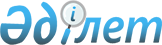 Шағын және орта кәсiпкерлiкті дамыту мен қолдау мәселелерi жөнiндегi жұмыс топтарын құру туралы
					
			Күшін жойған
			
			
		
					Қазақстан Республикасы Премьер-Министрінің 2004 жылғы 8 желтоқсандағы N 358-ө Өкімі. Күші жойылды - ҚР Премьер-Министрінің 2006.01.30. N 13 өкімімен

      Шағын және орта бизнеспен жұмыс iстеу нысандарын жетiлдiру, оны жедел дамыту үшiн жағдайлар жасау, бизнес пен мемлекет арасында тиiмдi өзара iс-қимыл жасау, сондай-ақ кәсiпкерлiктi қолдаудың мемлекеттiк саясатын қалыптастыруға жаңа тәсiлдер әзiрлеу мақсатында: 

      1. Қосымшаға сәйкес құрамда қаржы-экономикалық, заң мәселелерi, әкiмшілiк кедергілердi азайту және төрешiлдiктен арылту, кәсiпкерлiктi қолдау инфрақұрылымын дамыту мәселелерi жөнiндегi тұрақты жұмыс iстейтiн жұмыс топтары құрылсын. 

      2. Қаржы-экономикалық мәселелер жөнiндегi жұмыс тобы бiр ай мерзiмде әкiмшiлендiрудi оңайлатуға, салық жүктемесiн азайтуға ерекше назар аудара отырып, салық және кеден заңнамасын жетiлдiру бойынша ұсыныстар әзiрлесiн. Ұсыныстар шағын және орта бизнес кәсiпорындарының өндiрiстi жаңғырту мен кеңейтудi инвестициялауы үшiн қолайлы жағдайларды қамтамасыз етуi тиiс. 

      3. Заң мәселелерi жөнiндегi жұмыс тобы бiр ай мерзiмде орталық және жергiлiктi атқарушы органдардың шағын және орта кәсiпкерлiк мәселелерi жөнiндегі нормативтiк құқықтық кесiмдерiне тексеру жүргізудi қамтамасыз етсiн және қажет болған кезде оларды кейiн қабылданған жоғары тұрған деңгейдегі кесiмдерге сәйкес келтiру үшiн ұсыныстар енгізсiн, әкiмшiлiк құқық бұзушылық туралы заңнаманы шағын және орта кәсiпкерлiк мәселелерi бойынша жетiлдiру жөнiнде ұсыныстар әзiрлесiн. 

      4. Әкiмшiлiк кедергілердi азайту және төрешiлдiктен арылту мәселелерi жөнiндегi жұмыс тобы бiр ай мерзiмде кәсiпкерлiк субъектiлерiн тексерудi, салық және статистикалық есеп берудi реттеу, оңтайландыру және оңайлату, жұмыс iстемей тұрған заңды тұлғаларды тарату рәсiмдерiн оңайлату бойынша ұсыныстар әзiрлесiн. 

      5. Инфрақұрылымды дамыту мәселелерi жөнiндегi жұмыс тобы бiр ай мерзiмде жаңа кәсiпкерлiктi қолдау институттарын құру және жұмыс iстеп тұрғандарын, оның iшiнде мемлекеттiң қатысуымен құрылғандарын одан әрi дамыту жөнiнде ұсыныстар әзiрлесiн. Бұл ретте шағын кредиттеу, кадрларды даярлау мен қайта даярлау, консалтингтік қызметтер көрсету жөнiндегі құрылымдарды дамытуға ерекше назар аударсын. 

      6. Жұмыс топтарына ғалымдардың, кәсiпкерлер мен олардың қоғамдық ұйымдары өкілдерiнiң қатарынан тәуелсіз сарапшылар тартуға рұқсат етілсiн. Қазақстан Республикасының Премьер-Министрi Кеңсесiнің ғимараты жұмыс топтарының мәжілістерiн өткiзетін орын болып белгіленсiн. 

      7. Жұмыс топтары 2005 жылғы 10 қаңтарға дейінгі мерзiмде Мемлекет басшысының атына жазба дайындау үшін шағын және орта кәсiпкерлiктi дамыту мен қолдау жөніндегі шаралар кешенi көрiнiс табатын әзiрленген ұсыныстарды қорытсын.       Премьер-Министр 

Қазақстан Республикасы    

Премьер-Министрінің     

2004 жылғы 8 желтоқсандағы  

N 358-ө өкіміне қосымша    Қаржы-экономикалық мәселелер жөнiндегi 

жұмыс тобының құрамы Өзбеков                    - Қазақстан Республикасының Қаржы 

Ғани Нұрмұханбетұлы          вице-министрi, төраға Айсағалиева                - "Қазақстан кәсiпкерлерi форумы" 

София Серiкбайқызы           қауымдастығының атқарушы директоры, 

                             тең төраға (келiсiм бойынша) Баймұхаметова              - Қазақстан Республикасы Экономика және 

Сәуле Жеңiсқызы              бюджеттік жоспарлау министрлігінiң Заң 

                             басқармасы құқықтық қамтамасыз ету 

                             бөлiмiнiң бастығы, хатшы Алдабергенов               - Қазақстан Республикасы Табиғи 

Нұрлан Шәдiбекұлы            монополияларды реттеу агенттiгi 

                             төрағасының бiрiншi орынбасары Ержанов                    - Қазақстан Республикасы Қаржы 

Аманияз Қасымұлы             министрлiгінiң Кедендiк бақылау 

                             комитетi төрағасының бiрiншi орынбасары Кенесарин                  - Қазақстан Республикасының 

Сағыр Есенқұлұлы             Премьер-Министрi Кеңсесiнiң 

                             Экономикалық бөлiмi меңгерушiсiнiң 

                             орынбасары Әлiмов                     - Қазақстан Республикасы 

Ермек Ғабдолсағатұлы         Премьер-Министрiнiң кеңесшiсi Тiлеумұратов               - Қазақстан Республикасы Қаржы 

Юрий Жұмабайұлы              министрлiгiнiң Салық комитетi 

                             өндiрiстiк емес төлемдер басқармасының 

                             бастығы Абт                        - Қарағанды облысы кәсiпкерлерi 

Николай Викторович           қауымдастығының президентi 

                             (келiсiм бойынша) Балпанбаев Ерлiк           - Құрылысты қолдау және дамыту 

                             қауымдастығының президентi, "Алина" 

                             ЖШС-ның директоры (келiсiм бойынша) Бессонов                   - Қазақстан Республикасы Жиһаз және ағаш 

Евгений Анатольевич          өңдеу өнеркәсiбi кәсiпорындары 

                             қауымдастығының вице-президентi 

                             (келiсiм бойынша) Беркман                    - "Қазақстан медфарм" фармацевтикалық 

Анатолий Абрамович           медицина өнiмiн өндiрушiлер 

                             қауымдастығының президентi 

                             (келiсiм бойынша) Сейфуллин                  - "Қазақстан Сүт одағы" қауымдастығының 

Сәкен Орынбекұлы             тең төрағасы, "Фудмастер компаниясы" 

                             АҚ-тың бас директоры (келiсiм бойынша) Фалеева                    - Қазақстан баспаханашылары 

Вера Степановна              қауымдастығының президентi 

                             (келiсiм бойынша) Шестаков                   - Қазақстан кеден брокерлерi 

Геннадий Алексеевич          қауымдастығының төрағасы 

                             (келiсiм бойынша)  Заң мәселелерi жөнiндегi жұмыс тобының құрамы Асанов                     - Қазақстан Республикасының Әдiлет 

Жақып Қажыманұлы             вице-министрi, төраға Доскенов                   - Орталық Қазақстан кәсiпкерлерi 

Талғат Қазыкенұлы            қауымдастығының президентi, тең төраға 

                             (келiсiм бойынша) Рамазанова                 - Қазақстан Республикасы Әдiлет 

Салтанат Жұманқызы           министрлігі Нормативтiк құқықтық 

                             кесiмдердi тiркеу департаментiнiң 

                             басқарма бастығы, хатшы Өмiрәлиев                  - Қазақстан Республикасының 

Eрбол Жұмабайұлы             Премьер-Министрi Кеңсесiнiң Заң бөлiмi 

                             меңгерушiсiнiң орынбасары Камалиев                   - Қазақстан Республикасы 

Берiк Сайлауұлы              Премьер-Министрiнiң кеңесшiсi Ашуменова                  - Қазақстан Республикасы Индустрия және 

Динара Мейiрханқызы          сауда министрлігінiң Әкiмшілiк-құқықтық 

                             жұмыс департаментi директорының 

                             орынбасары Әйтенов                    - Қазақстан Республикасы Экономика және 

Марат Дұйсенбекұлы           бюджеттiк жоспарлау министрлiгi заң 

                             басқармасының бастығы Жетiбаева                  - Қазақстан Республикасы Қаржы 

Әлия Мұратханқызы            министрлiгi Салық комитетiнiң заң 

                             басқармасы бастығының орынбасары Ермаков                    - "Секрет+Сервис" кәсiпкерлерге қызмет 

Владимир Александрович       көрсету орталығының директоры 

                             (келiсiм бойынша) Қайсенова                  - Алматы туризм қауымдастығының 

Нұржамал Хасанқызы           президентi (келiсiм бойынша) Ли                         - "Гектор Даминиус" ЖШС-ның директоры 

Эдуард Александрович         (келiсiм бойынша) Палташева                  - Алматы кәсіпкерлері қауымдастығының 

Мұнавара Тұрсынқызы          атқарушы директоры (келiсiм бойынша)  Әкiмшiлiк кедергілердi азайту және төрешiлдiктен арылту 

мәселелерi жөнiндегi жұмыс тобының құрамы Исаев                      - Қазақстан Республикасының Экономика 

Батырхан Арысбекұлы          және бюджеттiк жоспарлау 

                             вице-министрi, төраға Ямбаев                     - Алматы кәсiпкерлерi қауымдастығының 

Виктор Вениаминович          президентi, тең төраға 

                             (келiсiм бойынша) Жанболатова                - Қазақстан Республикасы Қаржы 

Жеңiс Сайлаубекқызы          министрлiгінiң Салық комитетi 

                             өндiрiстiк емес төлемдер басқармасының 

                             бөлiм бастығы, хатшы Сизов                      - Қазақстан Республикасы Жер ресурстарын 

Александр Павлович           басқару агенттігi төрағасының бiрiншi 

                             орынбасары, Қазақстан Республикасы Жер 

                             ресурстарын басқару агенттігінiң 

                             жанындағы шағын және орта 

                             кәсiпкерлiктi қолдау мен дамыту 

                             мәселелерi жөнiндегi сараптама 

                             кеңесiнiң төрағасы Бiрәлиев                   - Қазақстан Республикасы Статистика 

Әлжан Хамидоллаұлы           агенттiгi төрағасының орынбасары Әбдiшев                    - Қазақстан Республикасы Қаржы 

Бауыржан Түйтейұлы           министрлігінiң Кедендiк бақылау 

                             комитетi төрағасының орынбасары Базарбаева                 - Қазақстан Республикасы Қаржы 

Әсия Бақытқызы               министрлігінiң Салық комитетi 

                             төрағасының орынбасары Манаев                     - Қазақстан Республикасы Әдiлет 

Талғат Ерсайынұлы            министрлігінiң Тiркеу қызметi комитетi 

                             төрағасының орынбасары Рақышев                    - Қазақстан Республикасының 

Сейфолла Байдүйсенұлы        Премьер-Министрi Кеңсесiнiң Жиынтық 

                             талдау бөлiмi меңгерушiсiнiң орынбасары Қуанғанов                  - Қазақстан Республикасы 

Фархад Шаймұратұлы           Премьер-Министрiнiң кеңесшiсi Нұрқиянов                  - Қазақстан Республикасының 

Төлеухан Мұратханұлы         Премьер-Министрi орынбасарының 

                             кеңесшiсi Кан                        - Қазақстан Республикасы Iшкi iстер 

Олег Витальевич              министрлiгiнiң Басқармасы бастығының 

                             орынбасары, Қазақстан Республикасы 

                             Iшкi iстер министрлiгінiң жанындағы 

                             шағын және орта кәсiпкерлiкті қолдау 

                             мен дамыту мәселелерi жөнiндегі 

                             сараптама кеңесiнiң мүшесi Днорецкий                  - Республикалық қайталама металлургия 

Владимир Яковлевич           өнеркәсiпшiлерi одағының президентi 

                             (келiсiм бойынша) Казанцева                  - Шығыс Қазақстан облысы Шағын және орта 

Галина Сергеевна             бизнес қызметкерлерi кәсiподағының 

                             төрайымы, Өскемен қаласы 

                             (келiсiм бойынша) Лик                        - Республикалық қайталама металлургия 

Владимир Валентинович        салалық қауымдастығының президентi 

                             (келiсiм бойынша) Сыбанқұлова                - Фармқызметiн қолдау және дамыту 

Зүрият Нұрәлiмқызы           қауымдастығының президентi 

                             (келiсiм бойынша) Казанцев                   - Астана қаласындағы Кәсiпкерлердiң 

Павел Олегович               құқықтарын қорғау жөнiндегi 

                             қауымдастықтың президентi 

                             (келiсiм бойынша)  Кәсіпкерлікті қолдау инфрақұрылымын дамыту 

мәселелерi жөнiндегi жұмыс тобының құрамы Смағұлов                   - Қазақстан Республикасының Индустрия 

Болат Советұлы               және сауда вице-министрi, төраға Баталов                    - Қазақстан кәсiпкерлерi форумы 

Райымбек Әнуарұлы            кеңесiнiң төрағасы, "Райымбек тобы" 

                             жауапкершілігі шектеулi 

                             серiктестiгiнiң президентi, тең төраға 

                             (келiсiм бойынша) Тұржанов                   - Алматы қаласы әкiмдiгi Шағын бизнес 

Серiк Әбдiхалықұлы           департаментiнiң директоры 

                             (келiсiм бойынша), тең төраға Федосенко                  - Қазақстан Республикасы Индустрия және 

Нина Федоровна               сауда министрлігі Кәсiпкерлiк ортаны 

                             мониторингтеу және қоғамдық 

                             бiрлестiктермен жұмыс бөлiмiнiң 

                             бастығы, хатшы Шыналиев                   - Қазақстан Республикасының 

Ғазиз Қоршабекұлы            Премьер-Министрi Кеңсесiнiң Өндiрiстiк 

                             сала және инфрақұрылым бөлiмi 

                             меңгерушiсiнiң орынбасары Дәрiбаев                   - Қазақстан Республикасы Индустрия және 

Мұрат Амангелдiұлы           сауда министрлiгiнiң аппарат басшысы Әлiмов                     - Қазақстан Республикасы 

Ермек Ғабдолсағатұлы         Премьер-Министрiнiң кеңесшiсi Дүкенбаев                  - Қазақстан Бизнес-инкубаторлары және 

Ерiк Өксенұлы                инновациялық орталықтары 

                             қауымдастығының президентi 

                             (келiсiм бойынша) Дүйсенбаев                 - "Бизнес" қауымдастығы" қоғамдық 

Бақытриза Құлықбайұлы        бiрлестiгiнiң президентi, Павлодар 

                             қаласы (келiсiм бойынша) Керiмқұлов                 - "Қазақстан кәсiпкерлерi лигасы" 

Қанат Ықсанұлы               қоғамдық бiрлестігінiң 

                             вице-президентi, бизнес-инкубатор 

                             директоры (келiсiм бойынша) Қуанғанова                 - "Қазақстан кәсiпкерлерi форумы" 

Гүлнар Шаймұратқызы          қауымдастығы атқарушы директорының 

                             орынбасары (келiсiм бойынша) Құрманғазин                - "Көкжар" агроөнеркәсiптiк 

Есмұхан Ақнаурызұлы          тауар-шикiзат биржасы" жауапкершiлігі 

                             шектеулi серiктестігiнiң президентi, 

                             Ақтөбе қаласы (келiсiм бойынша) Манақбай Толымбек          - "Шағын кәсiпкерлiктi дамыту қоры" 

                             акционерлiк қоғамы басқармасының 

                             төрағасы Саңғылбаев                 - "Жамбыл облыстық шағын бизнес 

Рүстем Асанұлы               орталығы" қоғамдық бiрлестiгiнiң 

                             төрағасы, Жамбыл қаласы 

                             (келiсiм бойынша) Сарқытбаев                 - "ТұранӘлем" банкi Алматы филиалының 

Самат Қалабекұлы             директоры (келiсiм бойынша) 
					© 2012. Қазақстан Республикасы Әділет министрлігінің «Қазақстан Республикасының Заңнама және құқықтық ақпарат институты» ШЖҚ РМК
				